‡Mvcbxq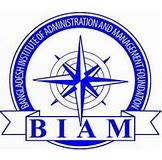 evsjv‡`k Bbw÷wUDU Ae A¨vWwgwb‡÷ªkb A¨vÛ g¨v‡bR‡g›U (weqvg) dvD‡Ûkbevwl©K/we‡kl †Mvcbxq Aby‡e`bermi/mgq…………………………………………….(প্রযোজ্য সকল অংশ সংশ্লিষ্ট কর্মচারী কর্তৃক স্বহস্তে পূরনীয়)গোপনীয়১ম অংশ(স্বাস্থ্য পরীক্ষা প্রতিবেদন)(বিদেশে কর্মরতদের জন্য প্রযোজ্য)1st PartMedical Check-up Reportগোপনীয়২য় অংশ(অনুবেদনধীন কর্তৃক পূরণপূর্বক জানুয়ারী মাসের মধ্যে দাখিল আবশ্যক)৩য় অংশ(অনুবেদনধীন কর্তৃক পূরণপূর্বক ফেব্রুয়ারি মাসের মধ্যে অগ্রায়ন আবশ্যক)(এ অংশে নম্বর প্রদানের ঘরগুলো অনুস্বাক্ষর করে পূরনীয়। মোট নম্বর ৬৯ বা তার নিচে হলে তা বিরূপ হিসাবে গণ্য হবে; এক্ষেত্রে বিরূপ মন্তব্যের ন্যায় একইভাবে অনুশাসনমালার ৪.৩ নং অনুচ্ছেদ অনুসরণপূর্বক তদনুযায়ী দালিলিক প্রমাণক সংযুক্ত করতে হবে) ৪র্থ অংশ(প্রতিস্বাক্ষরকারী কর্তৃক পূরণপূর্বক মার্চ মাসের মধ্যে অগ্রায়ন আবশ্যক)আমি অনুবেদনকারীর মূল্যায়নের সাথে একমত/একমত নই (একমত না হলে কিংবা অনুবেদনকারী প্রদত্ত নম্বর হ্রাস-বৃদ্ধি ক্ষেত্রে মন্তব্য আবশ্যিক)। 			        ৫ম অংশগোপনীয় অনুবেদন ফর্ম                                                          (গাড়ীচালকদের জন্য)০১।নাম: বাংলা (স্পষ্টাক্ষরে)    : ………………………………….……….........ইংরেজী (বড় অক্ষরে) : …………………….………………………..........০২।পদবী : …………………… দাপ্তরিক পরিচিতি নম্বর (যদি থাকে):………………০৩।গ্রেড : ……………………… বেতন স্কেল:……………………………...০৪।কর্মস্থল : …………………………………………………………...০৫।জাতীয় পরিচয়পত্র নম্বর (এনআইডি) :…………………………………………নাম: …………………………………………………… পদবী:………………………কর্মস্থল: ...……………………………………………………………………………।(অনুমোদিত চিকিৎসক কর্তৃক পূরণীয়)১। উচ্চতা: ……………(মিটার), ওজন……………(কেজি), রক্তের গ্রুপ……………………………রক্তচাপ……………………… রক্তে গ্লুকোজের মাত্রা………………………………………....দৃষ্টিশক্তি ………………………… শ্রবণশক্তি …………………………………………….২। স্বাস্থ্যগত দুর্বলতা/অসামর্থ্যের প্রকৃতি (যদি থাকে) ………………………………………………….…………………………………………………………………………………….৩। সর্বশেষকৃত ডোপ টেস্টের রিপোর্ট অনুযায়ী মাদকাসক্তির বিষয়ে মন্তব্য (আবশ্যিক):তারিখ: ……………….                                                                                 ….……………….অনুমোদিত চিকিৎসকের স্বাক্ষর                                                                                                                              (নাম ও পদবিসহ সিল)Name: ……………………………………………… Present Designation ………………………Working Place ………………………………………………………………………।(Filled By Authorized Medical Officer)1. Height ………………...… (metre), Weight …………………(kg), Blood Group……………Eye-sight……………………...……… Hearing Capacity………………………………………....Blood Pressure  ………………………… Blood Sugar……………………………………………2. Physical Weakness/Type of Disability (If Any)………………………………………………..…………………………………………………………………………………………………….3. Comment About Drug Addiction  According to Latest Dope Test………………………Date ……………….                                                                       …… …….. ….……………….                                                                                          Signature of the Medical Officer                                                                                                                                                                     (Seal With Name & Designation)অনুবেদনে বিবেচ্য সময়ে কর্মরত শাখার নাম ……………………………………………………………………………………………………………………………………………………………।……………………………… থেকে……………………………তারিখ পর্যন্ত সময়ের গোপনীয় অনুবেদন।০১।নাম : ……………………………… পদবি…………………………………………নাম : ……………………………… পদবি…………………………………………০২।মাতার নাম : ………………………………………………………………………...মাতার নাম : ………………………………………………………………………...০৩।পিতার নাম : ………………………………………………………………………...পিতার নাম : ………………………………………………………………………...০৪।জন্ম তারিখ : ……………………………… পিআরএল শুরুর তারিখ:……………………........জন্ম তারিখ : ……………………………… পিআরএল শুরুর তারিখ:……………………........০৫।বৈবাহিক অবস্থা : ……………………………… বর্তমান সন্তান সংখ্যা:………………………বৈবাহিক অবস্থা : ……………………………… বর্তমান সন্তান সংখ্যা:………………………০6।ই-মেইল : ………………………………… মোবাইল নম্বর:….………………………….ই-মেইল : ………………………………… মোবাইল নম্বর:….………………………….07।বিয়াম ফাউন্ডেশনে যোগদানের তারিখ:………………………………………………………..বিয়াম ফাউন্ডেশনে যোগদানের তারিখ:………………………………………………………..০8।শিক্ষাগত যোগ্যতা (সর্বশেষ অর্জিত):…………………………………………………………শিক্ষাগত যোগ্যতা (সর্বশেষ অর্জিত):…………………………………………………………০9।অনুবেদনকারীর নাম: ………………… পদবি………………… আইডি (যদি থাকে).……………অনুবেদনকারীর নাম: ………………… পদবি………………… আইডি (যদি থাকে).……………10।অনুবেদনকারীর অধীনে চাকরির একটানা কর্মকাল……………………… থেকে……………...… পর্যন্ত।অনুবেদনকারীর অধীনে চাকরির একটানা কর্মকাল……………………… থেকে……………...… পর্যন্ত।11।প্রতিস্বাক্ষরকারীর নাম:………………… পদবি……………………………………….........প্রতিস্বাক্ষরকারীর নাম:………………… পদবি……………………………………….........12।প্রতিস্বাক্ষরকারীর অধীনে কর্মকাল:……………………… থেকে ………………………….........প্রতিস্বাক্ষরকারীর অধীনে কর্মকাল:……………………… থেকে ………………………….........13।গোপনীয় অনুবেদনটি আংশিক হলে প্রযোজ্য হওয়ার কারণ (প্রমাণকসহ):গোপনীয় অনুবেদনটি আংশিক হলে প্রযোজ্য হওয়ার কারণ (প্রমাণকসহ):14।একই পঞ্জিকাবর্ষে একাধারে তিন (তিন) মাস বা ততোধিক সময়ের গোপনীয় অনুবেদন প্রযোজ্য না হলে মেয়াদ ও কারণ (প্রমাণকসহ):একই পঞ্জিকাবর্ষে একাধারে তিন (তিন) মাস বা ততোধিক সময়ের গোপনীয় অনুবেদন প্রযোজ্য না হলে মেয়াদ ও কারণ (প্রমাণকসহ):১৫।অনুবেদনকারী ও প্রতিস্বাক্ষরকারী একই ব্যাক্তি হলে কারণ (প্রমাণসহ)অনুবেদনকারী ও প্রতিস্বাক্ষরকারী একই ব্যাক্তি হলে কারণ (প্রমাণসহ)তারিখ: অনুবেদনধীন কর্মচারীর স্বাক্ষর:নাম পদবি:পরিচিতি নং (যদি থাকে)-প্রযোজ্য ক্ষেত্রে প্রাক্তন পদবি ও কর্মস্থল:ক্রমিক নংব্যক্তিগত বৈশিষ্ট্য প্রাপ্ত মানপ্রাপ্ত মানপ্রাপ্ত মানপ্রাপ্ত মানপ্রাপ্ত মানক্রমিক নংব্যক্তিগত বৈশিষ্ট্য 108642০১।সততা ও সুনাম ০২।শৃঙ্খলাবোধ০৩।সহযোগিতা মনোভাব০৪।সেবাগ্রহীতার সঙ্গে ব্যবহারক্রমিক নংকর্মসম্পাদনপ্রাপ্ত মানপ্রাপ্ত মানপ্রাপ্ত মানপ্রাপ্ত মানপ্রাপ্ত মানক্রমিক নংকর্মসম্পাদন108642০৫।পেশাগত জ্ঞান ও দক্ষতা ০6।কাজের মান ও পরিমাণ০7।কম্পিউটার বিষয়ক জ্ঞান ও দক্ষতা  ০8।ই-নথি ব্যবহারে আগ্রহ ও দক্ষতা  09।নোটিং ও ড্রাফটিং10।দাপ্তরিক কাজে উদ্যোগ ও প্রচেষ্টামোট প্রাপ্ত নম্বরঅত্যুত্তমউত্তমচলতিমানবিরূপঅংকে91-10080-9070-7969 বা তার নিচেকথায়সার্বিক মন্তব্য (আবশ্যিক):উপরে প্রদত্ত মন্তব্য কোন ধরণের, প্রযোজ্যটিতে অনুস্বাক্ষর করুন: সাধারণ মন্তব্য                                            প্রশংসাসূচক                                          বিরূপ *(বি: দ্র: বিরূপ মন্তব্য/নম্বরের ক্ষেত্রে দালিলিক প্রমাণক সংযুক্ত করতে হবে)*(বি: দ্র: বিরূপ মন্তব্য/নম্বরের ক্ষেত্রে দালিলিক প্রমাণক সংযুক্ত করতে হবে)তারিখ:………………….………………………অনুবেদনকারীর স্বাক্ষরনাম ও পদবিসহ সিলপরিচিতি নম্বর (যদি থাকে)প্রযোজ্য ক্ষেত্রে প্রাক্তন পদবি ও কর্মস্থলমন্তব্য:উপরে প্রদত্ত মন্তব্য কোন ধরণের, প্রযোজ্যটিতে অনুস্বাক্ষর করুন: সাধারণ মন্তব্য                                            প্রশংসাসূচক                                          বিরূপ *(বি: দ্র: বিরূপ মন্তব্য/নম্বরের ক্ষেত্রে দালিলিক প্রমাণক সংযুক্ত করতে হবে)প্রদত্ত নম্বর:      অংকে                         কথায়……………*(বি: দ্র: বিরূপ মন্তব্য/নম্বরের ক্ষেত্রে দালিলিক প্রমাণক সংযুক্ত করতে হবে)প্রদত্ত নম্বর:      অংকে                         কথায়……………তারিখ:………………….………………………অনুবেদনকারীর স্বাক্ষরনাম ও পদবিসহ সিলপরিচিতি নম্বর (যদি থাকে)প্রযোজ্য ক্ষেত্রে প্রাক্তন পদবি ও কর্মস্থল(ডেসিয়ার সংরক্ষণকারী বিয়ামের সহকারী পরিচালক (প্রশাসন)/প্রশাসনিক কর্মকর্তা কর্তৃক পূরণীয় এবং ডিসেম্বর মধ্যে সংশ্লিষ্ট সকল বিষয়ের নিষ্পত্তিকরণ আবশ্যক)১। পূরণকৃত ফর্ম প্রাপ্তির তারিখ১। পূরণকৃত ফর্ম প্রাপ্তির তারিখ:২। গৃহীত কার্য়ক্রম (প্রযোজ্য ক্ষেত্রে)২। গৃহীত কার্য়ক্রম (প্রযোজ্য ক্ষেত্রে):৩। প্রদত্ত নম্বর (প্রযোজ্য ক্ষেত্রে)৩। প্রদত্ত নম্বর (প্রযোজ্য ক্ষেত্রে):দায়িত্বপ্রাপ্ত কর্মচারীর স্বাক্ষর ও সিলনাম……………………পদবি…………………..পরিচিতি নং (যদি থাকে)……..তারিখ………………….সাধারণ অনুসরণীয় বিষয়সমূহ:সাধারণ অনুসরণীয় বিষয়সমূহ:সাধারণ অনুসরণীয় বিষয়সমূহ:সাধারণ অনুসরণীয় বিষয়সমূহ:সাধারণ অনুসরণীয় বিষয়সমূহ:১।বিয়ামের ওয়েব সাইটে (www.biam.gov.bd) থেকে গোপনীয অনুবেদন ফর্ম (PDF) A4 সাইজে কাগজে উভয় পৃষ্ঠায় প্রিন্ট করে স্বহস্তে পূরণ করতে হবে।বিয়ামের ওয়েব সাইটে (www.biam.gov.bd) থেকে গোপনীয অনুবেদন ফর্ম (PDF) A4 সাইজে কাগজে উভয় পৃষ্ঠায় প্রিন্ট করে স্বহস্তে পূরণ করতে হবে।বিয়ামের ওয়েব সাইটে (www.biam.gov.bd) থেকে গোপনীয অনুবেদন ফর্ম (PDF) A4 সাইজে কাগজে উভয় পৃষ্ঠায় প্রিন্ট করে স্বহস্তে পূরণ করতে হবে।বিয়ামের ওয়েব সাইটে (www.biam.gov.bd) থেকে গোপনীয অনুবেদন ফর্ম (PDF) A4 সাইজে কাগজে উভয় পৃষ্ঠায় প্রিন্ট করে স্বহস্তে পূরণ করতে হবে।২।এসিআর ফর্মে কোনো প্রকার ওভার রাইটিং/কাটাকাটি/ঘষামাজা ফ্লুইড ব্যবহার করা যাবে না। তবে পরিহার্য় হলে সংশ্লিষ্ট অংশটুকু একটানে কেটে অনুস্বাক্ষরসহ পুনরায় লিখতে হবে।এসিআর ফর্মে কোনো প্রকার ওভার রাইটিং/কাটাকাটি/ঘষামাজা ফ্লুইড ব্যবহার করা যাবে না। তবে পরিহার্য় হলে সংশ্লিষ্ট অংশটুকু একটানে কেটে অনুস্বাক্ষরসহ পুনরায় লিখতে হবে।এসিআর ফর্মে কোনো প্রকার ওভার রাইটিং/কাটাকাটি/ঘষামাজা ফ্লুইড ব্যবহার করা যাবে না। তবে পরিহার্য় হলে সংশ্লিষ্ট অংশটুকু একটানে কেটে অনুস্বাক্ষরসহ পুনরায় লিখতে হবে।এসিআর ফর্মে কোনো প্রকার ওভার রাইটিং/কাটাকাটি/ঘষামাজা ফ্লুইড ব্যবহার করা যাবে না। তবে পরিহার্য় হলে সংশ্লিষ্ট অংশটুকু একটানে কেটে অনুস্বাক্ষরসহ পুনরায় লিখতে হবে।৩।যে কর্মচারীর কাজের মূল্যায়ন করা হয় তিনিই অনুবেদনাধীন কর্মচারী; প্রশাসনিক সোপানে অনুবেদনাধীন কর্মচারীর ঊর্ধ্বতন সরাসরি নিয়ন্ত্রণকারী বা দৈনন্দিন কর্মকান্ড যিনি সরাসরি তত্ত্বাবধান করে থাকেন তিনি অনুবেদনকারী; প্রশাসনিক সোপানে অনুবেদনকারীর ঊর্ধ্বতন সরাসরি নিয়ন্ত্রণকারী বা তত্ত্বাবধানকারীই প্রতিস্বাক্ষরকারী। যে কর্মচারীর কাজের মূল্যায়ন করা হয় তিনিই অনুবেদনাধীন কর্মচারী; প্রশাসনিক সোপানে অনুবেদনাধীন কর্মচারীর ঊর্ধ্বতন সরাসরি নিয়ন্ত্রণকারী বা দৈনন্দিন কর্মকান্ড যিনি সরাসরি তত্ত্বাবধান করে থাকেন তিনি অনুবেদনকারী; প্রশাসনিক সোপানে অনুবেদনকারীর ঊর্ধ্বতন সরাসরি নিয়ন্ত্রণকারী বা তত্ত্বাবধানকারীই প্রতিস্বাক্ষরকারী। যে কর্মচারীর কাজের মূল্যায়ন করা হয় তিনিই অনুবেদনাধীন কর্মচারী; প্রশাসনিক সোপানে অনুবেদনাধীন কর্মচারীর ঊর্ধ্বতন সরাসরি নিয়ন্ত্রণকারী বা দৈনন্দিন কর্মকান্ড যিনি সরাসরি তত্ত্বাবধান করে থাকেন তিনি অনুবেদনকারী; প্রশাসনিক সোপানে অনুবেদনকারীর ঊর্ধ্বতন সরাসরি নিয়ন্ত্রণকারী বা তত্ত্বাবধানকারীই প্রতিস্বাক্ষরকারী। যে কর্মচারীর কাজের মূল্যায়ন করা হয় তিনিই অনুবেদনাধীন কর্মচারী; প্রশাসনিক সোপানে অনুবেদনাধীন কর্মচারীর ঊর্ধ্বতন সরাসরি নিয়ন্ত্রণকারী বা দৈনন্দিন কর্মকান্ড যিনি সরাসরি তত্ত্বাবধান করে থাকেন তিনি অনুবেদনকারী; প্রশাসনিক সোপানে অনুবেদনকারীর ঊর্ধ্বতন সরাসরি নিয়ন্ত্রণকারী বা তত্ত্বাবধানকারীই প্রতিস্বাক্ষরকারী। ৪।প্রতিবছর জানুয়ারি মাসের মধ্যে অনুবেদনাধীন কর্মচারী কর্তৃক পূর্ববর্তী বছরের প্রযোজ্য (বার্ষিক/আংশিক) সকল গোপনীয় অনুবেদন সংশ্লিষ্ট অনুবেদনকারীর নিকট দাখিল আবশ্যক। প্রতিবছর ফেব্রুয়ারি মাসের মধ্যে অনুবেদনকারী কর্তৃক গোপনীয় অনুবেদন অনুস্বাক্ষর করে প্রতিস্বাক্ষরকারীর দপ্তরে প্রেরণ আবশ্যক। প্রতিবছর মার্চ মাসের মধ্যে প্রতিস্বাক্ষরকারী কর্তৃক গোপনীয় অনুবেদন প্রতিস্বাক্ষরপূর্বক ডোসিয়ার সংরক্ষণকারী কর্তৃপক্ষের নিকট প্রেরণ আবশ্যক।প্রতিবছর জানুয়ারি মাসের মধ্যে অনুবেদনাধীন কর্মচারী কর্তৃক পূর্ববর্তী বছরের প্রযোজ্য (বার্ষিক/আংশিক) সকল গোপনীয় অনুবেদন সংশ্লিষ্ট অনুবেদনকারীর নিকট দাখিল আবশ্যক। প্রতিবছর ফেব্রুয়ারি মাসের মধ্যে অনুবেদনকারী কর্তৃক গোপনীয় অনুবেদন অনুস্বাক্ষর করে প্রতিস্বাক্ষরকারীর দপ্তরে প্রেরণ আবশ্যক। প্রতিবছর মার্চ মাসের মধ্যে প্রতিস্বাক্ষরকারী কর্তৃক গোপনীয় অনুবেদন প্রতিস্বাক্ষরপূর্বক ডোসিয়ার সংরক্ষণকারী কর্তৃপক্ষের নিকট প্রেরণ আবশ্যক।প্রতিবছর জানুয়ারি মাসের মধ্যে অনুবেদনাধীন কর্মচারী কর্তৃক পূর্ববর্তী বছরের প্রযোজ্য (বার্ষিক/আংশিক) সকল গোপনীয় অনুবেদন সংশ্লিষ্ট অনুবেদনকারীর নিকট দাখিল আবশ্যক। প্রতিবছর ফেব্রুয়ারি মাসের মধ্যে অনুবেদনকারী কর্তৃক গোপনীয় অনুবেদন অনুস্বাক্ষর করে প্রতিস্বাক্ষরকারীর দপ্তরে প্রেরণ আবশ্যক। প্রতিবছর মার্চ মাসের মধ্যে প্রতিস্বাক্ষরকারী কর্তৃক গোপনীয় অনুবেদন প্রতিস্বাক্ষরপূর্বক ডোসিয়ার সংরক্ষণকারী কর্তৃপক্ষের নিকট প্রেরণ আবশ্যক।প্রতিবছর জানুয়ারি মাসের মধ্যে অনুবেদনাধীন কর্মচারী কর্তৃক পূর্ববর্তী বছরের প্রযোজ্য (বার্ষিক/আংশিক) সকল গোপনীয় অনুবেদন সংশ্লিষ্ট অনুবেদনকারীর নিকট দাখিল আবশ্যক। প্রতিবছর ফেব্রুয়ারি মাসের মধ্যে অনুবেদনকারী কর্তৃক গোপনীয় অনুবেদন অনুস্বাক্ষর করে প্রতিস্বাক্ষরকারীর দপ্তরে প্রেরণ আবশ্যক। প্রতিবছর মার্চ মাসের মধ্যে প্রতিস্বাক্ষরকারী কর্তৃক গোপনীয় অনুবেদন প্রতিস্বাক্ষরপূর্বক ডোসিয়ার সংরক্ষণকারী কর্তৃপক্ষের নিকট প্রেরণ আবশ্যক।৫।নির্ধারিত সময়ের মধ্যে গোপনীয় অনবেদন দাখিল, অনুস্বাক্ষর ও প্রতিস্বাক্ষরের ব্যর্থতা সংশ্লিষ্ট কর্মচারীর ‘অসদাচরণ’ হিসেবে গন্য হবে এবং তার বিরুদ্ধে বিভাগীয় ব্যবস্থা গ্রহণ করা যাবে।নির্ধারিত সময়ের মধ্যে গোপনীয় অনবেদন দাখিল, অনুস্বাক্ষর ও প্রতিস্বাক্ষরের ব্যর্থতা সংশ্লিষ্ট কর্মচারীর ‘অসদাচরণ’ হিসেবে গন্য হবে এবং তার বিরুদ্ধে বিভাগীয় ব্যবস্থা গ্রহণ করা যাবে।নির্ধারিত সময়ের মধ্যে গোপনীয় অনবেদন দাখিল, অনুস্বাক্ষর ও প্রতিস্বাক্ষরের ব্যর্থতা সংশ্লিষ্ট কর্মচারীর ‘অসদাচরণ’ হিসেবে গন্য হবে এবং তার বিরুদ্ধে বিভাগীয় ব্যবস্থা গ্রহণ করা যাবে।নির্ধারিত সময়ের মধ্যে গোপনীয় অনবেদন দাখিল, অনুস্বাক্ষর ও প্রতিস্বাক্ষরের ব্যর্থতা সংশ্লিষ্ট কর্মচারীর ‘অসদাচরণ’ হিসেবে গন্য হবে এবং তার বিরুদ্ধে বিভাগীয় ব্যবস্থা গ্রহণ করা যাবে।৬।বদলির কারণে পৃথক কর্মস্থল/অনুবেদনকারীর অধীনে কর্মকাল ন্যূনতম ০৩ (দিন) মাস হলে প্রতিক্ষেত্রেই আংশিক গোপনীয় অনুবেদন দাখিল বাধ্যতামূলক। আংশিক গোপনীয় অনুবেদন বদলির পরে অথবা বৎসর শেষে নির্ধারিত সময়ের মধ্যেও দাখিল করা যাবেবদলির কারণে পৃথক কর্মস্থল/অনুবেদনকারীর অধীনে কর্মকাল ন্যূনতম ০৩ (দিন) মাস হলে প্রতিক্ষেত্রেই আংশিক গোপনীয় অনুবেদন দাখিল বাধ্যতামূলক। আংশিক গোপনীয় অনুবেদন বদলির পরে অথবা বৎসর শেষে নির্ধারিত সময়ের মধ্যেও দাখিল করা যাবেবদলির কারণে পৃথক কর্মস্থল/অনুবেদনকারীর অধীনে কর্মকাল ন্যূনতম ০৩ (দিন) মাস হলে প্রতিক্ষেত্রেই আংশিক গোপনীয় অনুবেদন দাখিল বাধ্যতামূলক। আংশিক গোপনীয় অনুবেদন বদলির পরে অথবা বৎসর শেষে নির্ধারিত সময়ের মধ্যেও দাখিল করা যাবেবদলির কারণে পৃথক কর্মস্থল/অনুবেদনকারীর অধীনে কর্মকাল ন্যূনতম ০৩ (দিন) মাস হলে প্রতিক্ষেত্রেই আংশিক গোপনীয় অনুবেদন দাখিল বাধ্যতামূলক। আংশিক গোপনীয় অনুবেদন বদলির পরে অথবা বৎসর শেষে নির্ধারিত সময়ের মধ্যেও দাখিল করা যাবে৭।একাধিক অনুবেদনকারীর নিয়ন্ত্রণে কর্মরত থাকার কারণে কোনো অনুবেদনকারীর নিয়ন্ত্রণে কর্মকাল একটানা ০৩ (তিন) মাস না হয়ে একই কর্মস্থলে একই প্রতিস্বাক্ষরকারীর নিয়ন্ত্রণে কর্মকাল ন্যূনতম একটানা ০৩ (তিন) মাস হলে প্রতিস্বাক্ষরকারীর নিকট সরাসরি গোপনীয় অনুবেদন দাখিল করতে হবে।একাধিক অনুবেদনকারীর নিয়ন্ত্রণে কর্মরত থাকার কারণে কোনো অনুবেদনকারীর নিয়ন্ত্রণে কর্মকাল একটানা ০৩ (তিন) মাস না হয়ে একই কর্মস্থলে একই প্রতিস্বাক্ষরকারীর নিয়ন্ত্রণে কর্মকাল ন্যূনতম একটানা ০৩ (তিন) মাস হলে প্রতিস্বাক্ষরকারীর নিকট সরাসরি গোপনীয় অনুবেদন দাখিল করতে হবে।একাধিক অনুবেদনকারীর নিয়ন্ত্রণে কর্মরত থাকার কারণে কোনো অনুবেদনকারীর নিয়ন্ত্রণে কর্মকাল একটানা ০৩ (তিন) মাস না হয়ে একই কর্মস্থলে একই প্রতিস্বাক্ষরকারীর নিয়ন্ত্রণে কর্মকাল ন্যূনতম একটানা ০৩ (তিন) মাস হলে প্রতিস্বাক্ষরকারীর নিকট সরাসরি গোপনীয় অনুবেদন দাখিল করতে হবে।একাধিক অনুবেদনকারীর নিয়ন্ত্রণে কর্মরত থাকার কারণে কোনো অনুবেদনকারীর নিয়ন্ত্রণে কর্মকাল একটানা ০৩ (তিন) মাস না হয়ে একই কর্মস্থলে একই প্রতিস্বাক্ষরকারীর নিয়ন্ত্রণে কর্মকাল ন্যূনতম একটানা ০৩ (তিন) মাস হলে প্রতিস্বাক্ষরকারীর নিকট সরাসরি গোপনীয় অনুবেদন দাখিল করতে হবে।৮।কোনো বৎসর/সময়ে প্রতিস্বাক্ষরকারী একাধিক হলে যাঁর অধীনো অধিকাল কর্মরত ছিলেন তাঁকে উক্ত এসিআর প্রতিস্বাক্ষর করতে হবে। প্রত্যেকের নিয়ন্ত্রণে কর্মকাল সমান হলে যিনি সর্বশেষ তাঁকে প্রতিস্বাক্ষর করতে হবে।কোনো বৎসর/সময়ে প্রতিস্বাক্ষরকারী একাধিক হলে যাঁর অধীনো অধিকাল কর্মরত ছিলেন তাঁকে উক্ত এসিআর প্রতিস্বাক্ষর করতে হবে। প্রত্যেকের নিয়ন্ত্রণে কর্মকাল সমান হলে যিনি সর্বশেষ তাঁকে প্রতিস্বাক্ষর করতে হবে।কোনো বৎসর/সময়ে প্রতিস্বাক্ষরকারী একাধিক হলে যাঁর অধীনো অধিকাল কর্মরত ছিলেন তাঁকে উক্ত এসিআর প্রতিস্বাক্ষর করতে হবে। প্রত্যেকের নিয়ন্ত্রণে কর্মকাল সমান হলে যিনি সর্বশেষ তাঁকে প্রতিস্বাক্ষর করতে হবে।কোনো বৎসর/সময়ে প্রতিস্বাক্ষরকারী একাধিক হলে যাঁর অধীনো অধিকাল কর্মরত ছিলেন তাঁকে উক্ত এসিআর প্রতিস্বাক্ষর করতে হবে। প্রত্যেকের নিয়ন্ত্রণে কর্মকাল সমান হলে যিনি সর্বশেষ তাঁকে প্রতিস্বাক্ষর করতে হবে।৯।বিরূপ মন্তব্য প্রদানের পূর্বে অনুবেদনাধীন কর্মচারীকে অবশ্যই লিখিতভাবে সতর্ক করে সংশোধনের সুযোগ দিতে হবে। বিরূপ মন্তব্যের বিষয়ে সতর্কীকরণ নোটিশের কপিসহ দালিলিক তথ্যপ্রমাণ এসিআর এর সাথে সংযুক্ত করতে হবে।বিরূপ মন্তব্য প্রদানের পূর্বে অনুবেদনাধীন কর্মচারীকে অবশ্যই লিখিতভাবে সতর্ক করে সংশোধনের সুযোগ দিতে হবে। বিরূপ মন্তব্যের বিষয়ে সতর্কীকরণ নোটিশের কপিসহ দালিলিক তথ্যপ্রমাণ এসিআর এর সাথে সংযুক্ত করতে হবে।বিরূপ মন্তব্য প্রদানের পূর্বে অনুবেদনাধীন কর্মচারীকে অবশ্যই লিখিতভাবে সতর্ক করে সংশোধনের সুযোগ দিতে হবে। বিরূপ মন্তব্যের বিষয়ে সতর্কীকরণ নোটিশের কপিসহ দালিলিক তথ্যপ্রমাণ এসিআর এর সাথে সংযুক্ত করতে হবে।বিরূপ মন্তব্য প্রদানের পূর্বে অনুবেদনাধীন কর্মচারীকে অবশ্যই লিখিতভাবে সতর্ক করে সংশোধনের সুযোগ দিতে হবে। বিরূপ মন্তব্যের বিষয়ে সতর্কীকরণ নোটিশের কপিসহ দালিলিক তথ্যপ্রমাণ এসিআর এর সাথে সংযুক্ত করতে হবে।১০।অনুস্বাক্ষরকৃত এসিআর ফর্ম এক দপ্তর হতে অন্য দপ্তরে প্রেরণ করার সময় অবশ্যই সিলগালাযুক্ত খামে ‘গোপনীয়’ লিখে অগ্রায়নপত্রসহ প্রেরণ করতে হবে। কোনো অবস্থাতেই ভাঁজ করা যাবে না এবং অনুবেদনাধীন কর্মচারীর মাধ্যমে ডোসিয়ার সংরক্ষণকারীর দপ্তরে প্রেরণ করা যাবে না।অনুস্বাক্ষরকৃত এসিআর ফর্ম এক দপ্তর হতে অন্য দপ্তরে প্রেরণ করার সময় অবশ্যই সিলগালাযুক্ত খামে ‘গোপনীয়’ লিখে অগ্রায়নপত্রসহ প্রেরণ করতে হবে। কোনো অবস্থাতেই ভাঁজ করা যাবে না এবং অনুবেদনাধীন কর্মচারীর মাধ্যমে ডোসিয়ার সংরক্ষণকারীর দপ্তরে প্রেরণ করা যাবে না।অনুস্বাক্ষরকৃত এসিআর ফর্ম এক দপ্তর হতে অন্য দপ্তরে প্রেরণ করার সময় অবশ্যই সিলগালাযুক্ত খামে ‘গোপনীয়’ লিখে অগ্রায়নপত্রসহ প্রেরণ করতে হবে। কোনো অবস্থাতেই ভাঁজ করা যাবে না এবং অনুবেদনাধীন কর্মচারীর মাধ্যমে ডোসিয়ার সংরক্ষণকারীর দপ্তরে প্রেরণ করা যাবে না।অনুস্বাক্ষরকৃত এসিআর ফর্ম এক দপ্তর হতে অন্য দপ্তরে প্রেরণ করার সময় অবশ্যই সিলগালাযুক্ত খামে ‘গোপনীয়’ লিখে অগ্রায়নপত্রসহ প্রেরণ করতে হবে। কোনো অবস্থাতেই ভাঁজ করা যাবে না এবং অনুবেদনাধীন কর্মচারীর মাধ্যমে ডোসিয়ার সংরক্ষণকারীর দপ্তরে প্রেরণ করা যাবে না।১১।এসিআর প্রযোজ্য হওয়া সত্ত্বেও তা যথানিয়মে যথাযথ অনুবেদনকারীর নিকট দাখিল না করা এবং যথানিয়মে অনুস্বাক্ষর/ প্রতিস্বাক্ষর না করা অসদাচরণ মর্মে গণ্য হবে। এসিআর প্রযোজ্য হওয়া সত্ত্বেও তা যথানিয়মে যথাযথ অনুবেদনকারীর নিকট দাখিল না করা এবং যথানিয়মে অনুস্বাক্ষর/ প্রতিস্বাক্ষর না করা অসদাচরণ মর্মে গণ্য হবে। এসিআর প্রযোজ্য হওয়া সত্ত্বেও তা যথানিয়মে যথাযথ অনুবেদনকারীর নিকট দাখিল না করা এবং যথানিয়মে অনুস্বাক্ষর/ প্রতিস্বাক্ষর না করা অসদাচরণ মর্মে গণ্য হবে। এসিআর প্রযোজ্য হওয়া সত্ত্বেও তা যথানিয়মে যথাযথ অনুবেদনকারীর নিকট দাখিল না করা এবং যথানিয়মে অনুস্বাক্ষর/ প্রতিস্বাক্ষর না করা অসদাচরণ মর্মে গণ্য হবে। 